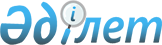 О внесении изменений и дополнения в некоторые приказы Министра юстиции Республики Казахстан
					
			Утративший силу
			
			
		
					Приказ Министра юстиции Республики Казахстан от 8 ноября 2019 года № 540. Зарегистрирован в Министерстве юстиции Республики Казахстан 13 ноября 2019 года № 19588. Утратил силу приказом и.о. Министра юстиции Республики Казахстан от 28 мая 2020 года № 62.
      Сноска. Утратил силу приказом и.о. Министра юстиции РК от 28.05.2020 № 62 (вводится в действие по истечении десяти календарных дней после дня его первого официального опубликования).
      В соответствии с пунктом 2 статьи 50 Закона Республики Казахстан от 6 апреля 2016 года "О правовых актах", ПРИКАЗЫВАЮ:
      1. Внести в приказ Министра юстиции Республики Казахстан от 24 апреля 2015 года № 231 "Об утверждении стандартов государственных услуг по вопросам адвокатской деятельности" (зарегистрирован в Реестре государственной регистрации нормативных правовых актов № 11096, опубликован 11 июня 2015 года в информационно-правовой системе "Әділет") следующие изменения:
      в стандарте государственной услуги "Проведение аттестации лиц, претендующих на занятие адвокатской деятельностью":
      абзац шестой пункта 4 изложить в следующей редакции:
      "В случаях представления услугополучателем неполного пакета документов согласно перечню, предусмотренному пунктом 9 стандарта государственной услуги, и (или) документов с истекшим сроком действия услугодатель отказывает в приеме заявления;
      абзац второй пункта 11 изложить в следующей редакции: 
      "Жалоба подается на имя руководителя услугодателя по адресу, указанному в пункте 13 настоящего стандарта государственной услуги либо в Министерство по адресу 010000, город Нур-Султан, Есильский район, проспект Мәңгілік ел, дом № 8, здание "Дом министерств", 13 подъезд". 
      в стандарте государственной услуги "Выдача лицензии на занятие адвокатской деятельностью":
      пункт 4 изложить в следующей редакции:
      "В случаях представления услугополучателем неполного пакета документов согласно перечню, предусмотренному пунктом 9 стандарта государственной услуги, и (или) документов с истекшим сроком действия услугодатель отказывает в приеме заявления";
      пункт 10 изложить в следующей редакции:
      "10. Основания для отказа:
      1) Занятие видом деятельности запрещено законами Республики Казахстан для данной категории субъектов;
      2) не внесен лицензионный сбор;
      3) заявитель не соответствует квалификационным требованиям, утвержденным приказом исполняющего обязанностей Министра юстиции Республики Казахстан от 20 января 2015 года № 20 "О некоторых вопросах лицензирования адвокатской и нотариальной видов деятельности" (зарегистрирован в Реестре государственной регистрации нормативных правовых актов № 10270);
      4) в отношении заявителя имеется вступившее в законную силу решение (приговор) суда о приостановлении или запрещении деятельности или отдельных видов деятельности, подлежащих лицензированию;
      5) судом на основании представления судебного исполнителя временно запрещено выдавать заявителю-должнику лицензию;
      6) установлена недостоверность документов, представленных заявителем для получения лицензии, и (или) данных (сведений), содержащихся в них";
      абзац второй пункта 11 изложить в следующей редакции:
      "Жалоба подается на имя руководителя услугодателя по адресу, указанному в пункте 13 стандарта государственной услуги по адресу: 010000, город Нур-Султан, Есильский район, проспект Мәңгілік ел, дом № 8, здание "Дом министерств", 13 подъезд".
      2. Внести в приказ Министра юстиции Республики Казахстан от 24 апреля 2015 года № 232 "Об утверждении стандартов государственных услуг по вопросам нотариальной деятельности" (зарегистрирован в Реестре государственной регистрации нормативных правовых актов № 11095, опубликован 11 июня 2015 года в информационно-правовой системе "Әділет") следующие изменения и дополнения:
      в стандарте государственной услуги "Проведение аттестации на право занятия нотариальной деятельностью":
      абзац шестой пункта 4 изложить в следующей редакции:
      "В случаях представления услугополучателем неполного пакета документов согласно перечню, предусмотренному пунктом 9 стандарта государственной услуги, и (или) документов с истекшим сроком действия услугодатель отказывает в приеме заявления";
      подпункт 2) пункта 9 изложить в следующей редакции:
      "электронную копию справок из наркологического и психиатрического диспансеров, выданные не ранее чем за месяц до их представления в органы юстиции";
      абзац второй пункта 11 изложить в следующей редакции: 
      "Жалоба подается на имя руководителя услугодателя по адресу, указанному в пункте 13 стандарта государственной услуги либо в Министерство по адресу: 010000, город Нур-Султан, Есильский район, проспект Мәңгілік ел, дом № 8, здание "Дом министерств", 13 подъезд".
      в стандарте государственной услуги "Выдача лицензии на право занятия нотариальной деятельностью":
      абзац шестой пункта 4 изложить в следующей редакции:
      "В случаях представления услугополучателем неполного пакета документов согласно перечню, предусмотренному пунктом 9 стандарта государственной услуги, и (или) документов с истекшим сроком действия услугодатель отказывает в приеме заявления";
      Абзац второй пункта 7 изложить в следующей редакции:
      "За выдачу лицензии, переоформление, выдачу дубликатов лицензии на право занятия нотариальной деятельностью взимается лицензионный сбор за право занятия отдельными видами деятельности, который в соответствии со статьей 554 Кодекса Республики Казахстан от 25 декабря 2017 года "О налогах и других обязательных платежах в бюджет (Налоговый кодекс)" составляет: ";
      подпункт 3) пункта 9 изложить в следующей редакции:
      "электронную копию справок из наркологического и психиатрического диспансеров, выданные не ранее чем за месяц до их представления в органы юстиции";
      пункт 10 изложить в следующей редакции:
      "10. Основания для отказа:
      1) занятие видом деятельности запрещено законами Республики Казахстан для данной категории субъектов;
      2) не внесен лицензионный сбор;
      3) заявитель не соответствует квалификационным требованиям, утвержденным приказом исполняющего обязанностей Министра юстиции Республики Казахстан от 20 января 2015 года № 20 "О некоторых вопросах лицензирования адвокатской и нотариальной видов деятельности" (зарегистрирован в Реестре государственной регистрации нормативных правовых актов № 10270);
      4) в отношении заявителя имеется вступившее в законную силу решение (приговор) суда о приостановлении или запрещении деятельности или отдельных видов деятельности, подлежащих лицензированию;
      5) судом на основании представления судебного исполнителя временно запрещено выдавать заявителю-должнику лицензию;
      6) установлена недостоверность документов, представленных заявителем для получения лицензии, и (или) данных (сведений), содержащихся в них";
      абзац второй пункта 11 изложить в следующей редакции:
      "Жалоба подается на имя руководителя услугодателя по адресу, указанному в пункте 13 стандарта государственной услуги по адресу 010000, город Нур-Султан, Есильский район, проспект Мәңгілік ел, дом № 8, здание "Дом министерств", 13 подъезд".
      В стандарте государственной услуги "Принятие заявлений, регистрация и выдача печатей нотариусов":
      пункт 3 изложить в следующей редакции:
      "3. Государственная услуга оказывается Департаментами юстиции областей и городов Нур-Султан, Алматы и Шымкент (далее – услугодатель).
      Прием заявлений и выдача результатов оказания государственной услуги осуществляются через:
      1) услугодателя;
      2) Некоммерческое акционерное общество "Государственная корпорация "Правительство для граждан" (далее – Государственная корпорация)";
      дополнить пунктом 9-2 следующего содержания:
      "9-2. Основания отказа в оказании государственной услуги:
      Услугодатели отказывают в оказании государственных услуг по следующим основаниям:
      1) установление недостоверности документов, представленных услугополучателем для получения государственной услуги, и (или) данных (сведений), содержащихся в них;
      2) несоответствие услугополучателя и (или) представленных материалов, объектов, данных и сведений, необходимых для оказания государственной услуги, требованиям, установленным нормативными правовыми актами Республики Казахстан;
      3) в отношении услугополучателя имеется вступившее в законную силу решение (приговор) суда о запрещении деятельности или отдельных видов деятельности, требующих получения определенной государственной услуги;
      4) в отношении услугополучателя имеется вступившее в законную силу решение суда, на основании которого услугополучатель лишен специального права, связанного с получением государственной услуги.
      В случае устранения услугополучателем причин отказа в оказании государственной услуги услугополучатель может обратиться повторно для получения государственной услуги в порядке, установленном законодательством Республики Казахстан";
      часть первую пункта 10 изложить в следующей редакции:
      "10. Обжалование решений, действий (бездействий) услугодателя и (или) его должностных лиц по вопросам оказания государственных услуг: жалоба подается на имя руководителя услугодателя либо в Министерство по адресу: 010000, город Нур - Султан, Есильский район, проспект Мәнгілік ел, дом № 8, здание "Дом министерств", 13 подъезд".
      3. Департаменту регистрационной службы и организации юридических услуг Министерства юстиции Республики Казахстан в установленном законодательством порядке обеспечить:
      1) государственную регистрацию настоящего приказа;
      2) размещение настоящего приказа на интернет-ресурсе Министерства юстиции Республики Казахстан.
      4. Контроль за исполнением настоящего приказа возложить на курирующего заместителя Министра юстиции Республики Казахстан.
      5. Настоящий приказ вводится в действие по истечении десяти календарных дней после дня его первого официального опубликования
      "СОГЛАСОВАН"
Министерство цифрового развития,
инноваций и аэрокосмической
промышленности Республики Казахстан
					© 2012. РГП на ПХВ «Институт законодательства и правовой информации Республики Казахстан» Министерства юстиции Республики Казахстан
				
      И.о. Министра 

Н. Пан
